Česká republika je rozdělena do 17 turistických regionů a 40 turistických oblastí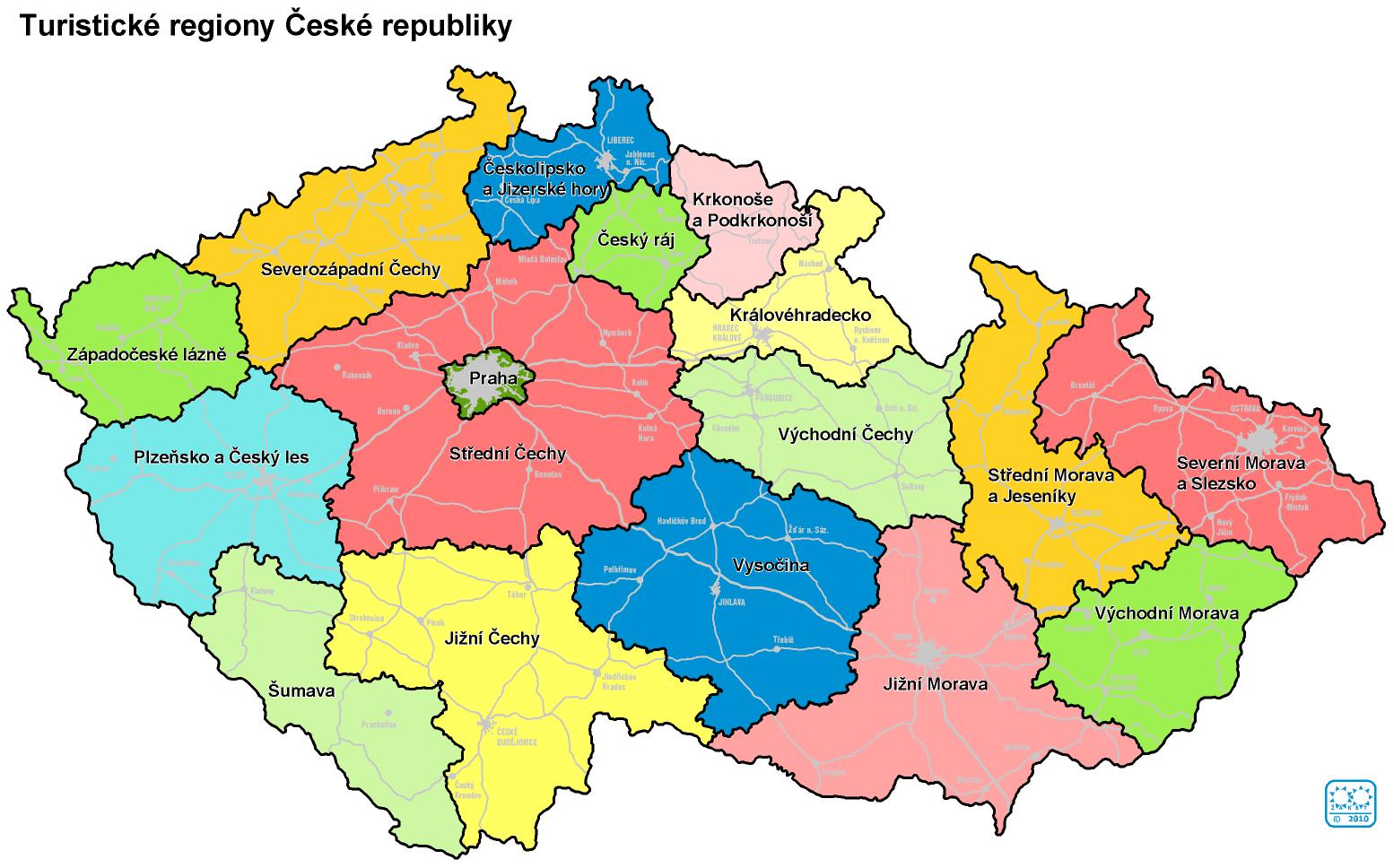 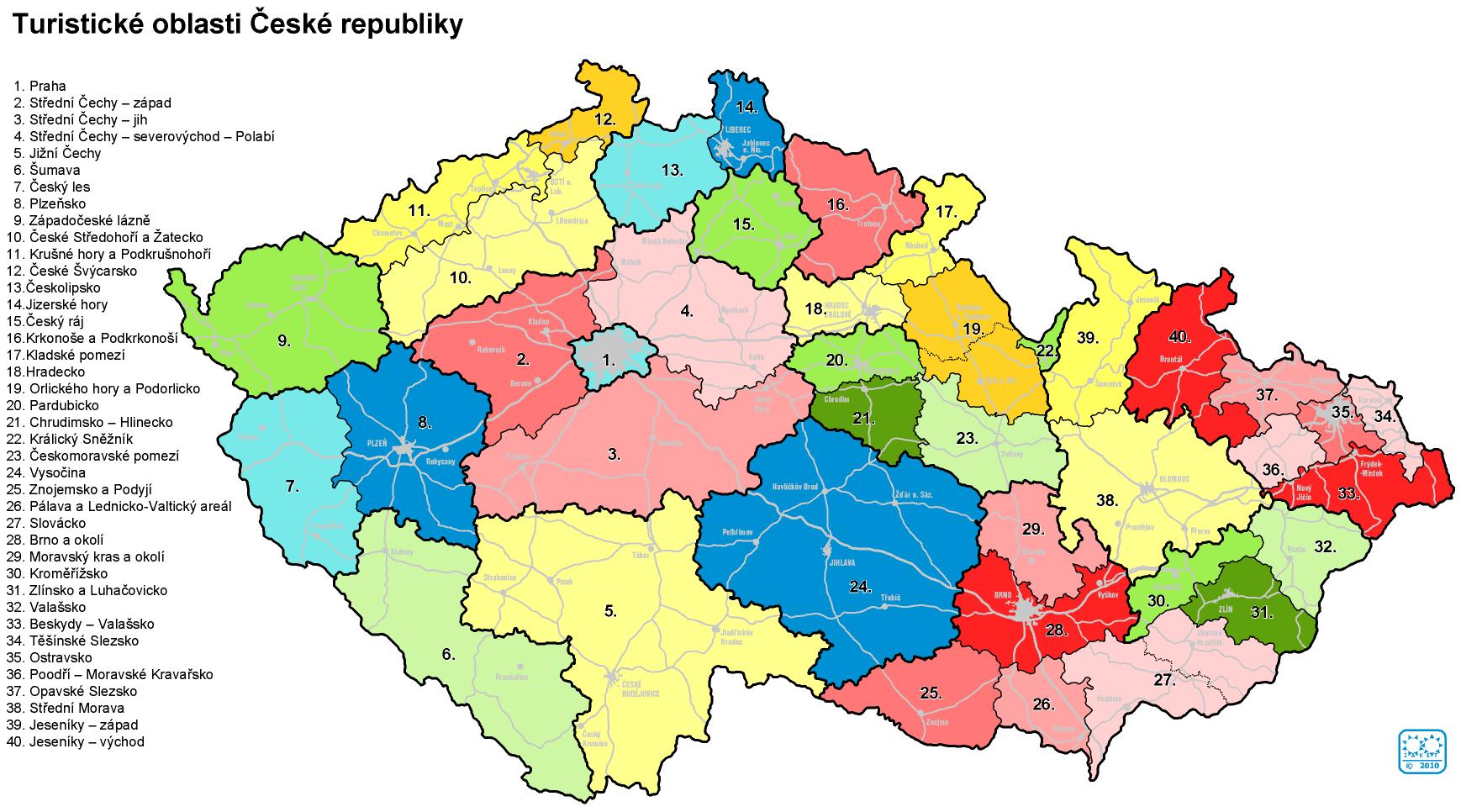 